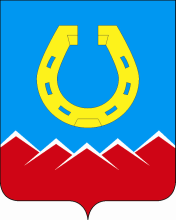                                    АДМИНИСТРАЦИЯЮрюзанского городского поселения                        ПОСТАНОВЛЕНИЕ «___»  __________   2022 г.     № ___      г. Юрюзань                                                                                                                                                       ПроектОб утверждении формы проверочного листа(списка контрольных вопросов), применяемогопри осуществлении муниципального жилищного контроля на территории Юрюзанского городского поселения В соответствии с частью 11.3 статьи 9 Федерального закона от 26.12.2008 №294-ФЗ «О защите прав юридических лиц и индивидуальных предпринимателей при осуществлении государственного контроля (надзора) и муниципального контроля»,  Федеральным законом от 31 июля 2020 № 248-ФЗ «О государственном контроле (надзоре) и муниципальном контроле в Российской Федерации», Федеральным законом от 6 октября 2003 года № 131-ФЗ «Об общих принципах организации местного самоуправления в Российской Федерации» постановлением Правительства Российской Федерации от 13.02.2017 №177 «Об утверждении общих требований к разработке и утверждению проверочных листов (списков контрольных вопросов)»:1. Утвердить форму проверочного листа (списка контрольных вопросов), применяемого при осуществлении муниципального жилищного контроля на территории Юрюзанского городского поселения (приложение 1). 2. Разместить настоящее постановление на официальном сайте администрации Юрюзанского городского поселения. 3.   Контроль за выполнением постановления оставляю за собой.Временно исполняющий обязанностиГлавы Юрюзанского городского поселения 	                А.А. ДобровольскийОтпечатано:  2 экз. Согласованно:Заместитель Временно исполняющегообязанности Главы Юрюзанского городского поселения                                                            С.П. АкшенцеваНачальник инженерно-технического отдела                            Чернецов А.А.